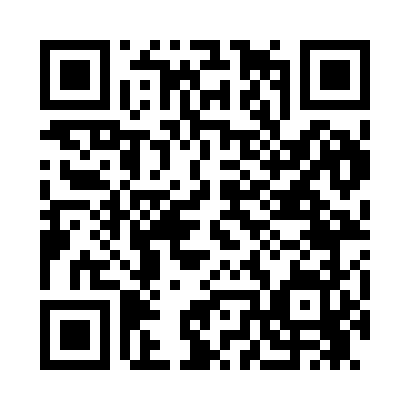 Prayer times for Beech Flats, Pennsylvania, USAMon 1 Jul 2024 - Wed 31 Jul 2024High Latitude Method: Angle Based RulePrayer Calculation Method: Islamic Society of North AmericaAsar Calculation Method: ShafiPrayer times provided by https://www.salahtimes.comDateDayFajrSunriseDhuhrAsrMaghribIsha1Mon3:555:371:115:138:4510:272Tue3:565:381:115:138:4510:273Wed3:575:381:125:138:4510:264Thu3:585:391:125:138:4510:265Fri3:585:391:125:138:4410:256Sat3:595:401:125:148:4410:257Sun4:005:411:125:148:4410:248Mon4:015:411:125:148:4310:239Tue4:025:421:135:148:4310:2210Wed4:035:431:135:148:4210:2211Thu4:045:441:135:148:4210:2112Fri4:065:441:135:148:4110:2013Sat4:075:451:135:148:4110:1914Sun4:085:461:135:148:4010:1815Mon4:095:471:135:138:4010:1716Tue4:105:471:135:138:3910:1617Wed4:115:481:145:138:3810:1518Thu4:135:491:145:138:3810:1419Fri4:145:501:145:138:3710:1320Sat4:155:511:145:138:3610:1221Sun4:165:521:145:138:3510:1022Mon4:185:531:145:128:3410:0923Tue4:195:541:145:128:3410:0824Wed4:205:551:145:128:3310:0625Thu4:225:551:145:128:3210:0526Fri4:235:561:145:118:3110:0427Sat4:255:571:145:118:3010:0228Sun4:265:581:145:118:2910:0129Mon4:275:591:145:108:289:5930Tue4:296:001:145:108:279:5831Wed4:306:011:145:108:259:56